Автоматизированный банк данныхАвтоматизированный банк данныхАвтоматизированный банк данныхАвтоматизированный банк данныхАвтоматизированный банк данныхАвтоматизированный банк данныхАвтоматизированный банк данныхФорма 2Форма 2"Книга памяти" Республики Беларусь"Книга памяти" Республики Беларусь"Книга памяти" Республики Беларусь"Книга памяти" Республики Беларусь"Книга памяти" Республики Беларусь"Книга памяти" Республики Беларусь"Книга памяти" Республики БеларусьВоинское захоронение № 4335Воинское захоронение № 4335Воинское захоронение № 4335Воинское захоронение № 4335Воинское захоронение № 4335Воинское захоронение № 4335Воинское захоронение № 4335По состоянию на 26.08.2019 г.По состоянию на 26.08.2019 г.По состоянию на 26.08.2019 г.По состоянию на 26.08.2019 г.По состоянию на 26.08.2019 г.По состоянию на 26.08.2019 г.По состоянию на 26.08.2019 г.Место нахождения: Витебская областьМесто нахождения: Витебская областьМесто нахождения: Витебская областьМесто нахождения: Витебская областьМесто нахождения: Витебская областьМесто нахождения: Витебская областьМесто нахождения: Витебская областьМесто нахождения: Витебская областьЛиозненский районЛиозненский районЛиозненский районЛиозненский районЛиозненский с/с Лиозненский с/с Лиозненский с/с Лиозненский с/с НП: Шарики, деревняНП: Шарики, деревняНП: Шарики, деревняНП: Шарики, деревня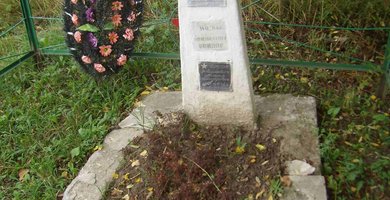 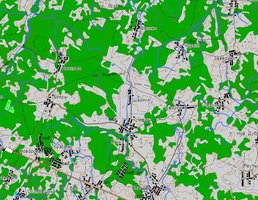 Тип воинского захоронения БМТип воинского захоронения БМТип воинского захоронения БМТип воинского захоронения БМТип воинского захоронения БМТип воинского захоронения БМТип воинского захоронения БМТип воинского захоронения БМБоевые действия 2МВБоевые действия 2МВБоевые действия 2МВБоевые действия 2МВБоевые действия 2МВБоевые действия 2МВБоевые действия 2МВБоевые действия 2МВДата захоронения 1943Дата захоронения 1943Дата захоронения 1943Дата захоронения 1943Дата захоронения 1943Дата захоронения 1943Дата захоронения 1943Дата захоронения 1943Дата установки памятника 1950Дата установки памятника 1950Дата установки памятника 1950Дата установки памятника 1950Дата установки памятника 1950Дата установки памятника 1950Дата установки памятника 1950Дата установки памятника 1950Дата установки знака —Дата установки знака —Дата установки знака —Дата установки знака —Дата установки знака —Дата установки знака —Дата установки знака —Дата установки знака —Количество похороненныхКоличество похороненныхКоличество похороненныхКоличество похороненныхКоличество похороненныхИз нихИз нихИз нихИз нихИз нихИз нихИз нихИз нихИз нихИз нихКоличество похороненныхКоличество похороненныхКоличество похороненныхКоличество похороненныхКоличество похороненныхизвестныхнеизвестныхнеизвестныхвоеннослу-жащихвоеннослу-жащихучастников сопротивле-нияучастников сопротивле-нияучастников сопротивле-нияжертв войнывоенноплен-ных333333003300000Описание захоронения ОБЕЛИСК. БЕТОН. Н=1,5М. ОГРАЖДЕН. МЕТАЛЛ. 3х3М. СОСТОЯНИЕ ХОРОШ. Описание захоронения ОБЕЛИСК. БЕТОН. Н=1,5М. ОГРАЖДЕН. МЕТАЛЛ. 3х3М. СОСТОЯНИЕ ХОРОШ. Описание захоронения ОБЕЛИСК. БЕТОН. Н=1,5М. ОГРАЖДЕН. МЕТАЛЛ. 3х3М. СОСТОЯНИЕ ХОРОШ. Описание захоронения ОБЕЛИСК. БЕТОН. Н=1,5М. ОГРАЖДЕН. МЕТАЛЛ. 3х3М. СОСТОЯНИЕ ХОРОШ. Описание захоронения ОБЕЛИСК. БЕТОН. Н=1,5М. ОГРАЖДЕН. МЕТАЛЛ. 3х3М. СОСТОЯНИЕ ХОРОШ. Описание захоронения ОБЕЛИСК. БЕТОН. Н=1,5М. ОГРАЖДЕН. МЕТАЛЛ. 3х3М. СОСТОЯНИЕ ХОРОШ. Описание захоронения ОБЕЛИСК. БЕТОН. Н=1,5М. ОГРАЖДЕН. МЕТАЛЛ. 3х3М. СОСТОЯНИЕ ХОРОШ. Описание захоронения ОБЕЛИСК. БЕТОН. Н=1,5М. ОГРАЖДЕН. МЕТАЛЛ. 3х3М. СОСТОЯНИЕ ХОРОШ. Описание захоронения ОБЕЛИСК. БЕТОН. Н=1,5М. ОГРАЖДЕН. МЕТАЛЛ. 3х3М. СОСТОЯНИЕ ХОРОШ. Описание захоронения ОБЕЛИСК. БЕТОН. Н=1,5М. ОГРАЖДЕН. МЕТАЛЛ. 3х3М. СОСТОЯНИЕ ХОРОШ. Описание захоронения ОБЕЛИСК. БЕТОН. Н=1,5М. ОГРАЖДЕН. МЕТАЛЛ. 3х3М. СОСТОЯНИЕ ХОРОШ. Описание захоронения ОБЕЛИСК. БЕТОН. Н=1,5М. ОГРАЖДЕН. МЕТАЛЛ. 3х3М. СОСТОЯНИЕ ХОРОШ. Описание захоронения ОБЕЛИСК. БЕТОН. Н=1,5М. ОГРАЖДЕН. МЕТАЛЛ. 3х3М. СОСТОЯНИЕ ХОРОШ. Описание захоронения ОБЕЛИСК. БЕТОН. Н=1,5М. ОГРАЖДЕН. МЕТАЛЛ. 3х3М. СОСТОЯНИЕ ХОРОШ. Описание захоронения ОБЕЛИСК. БЕТОН. Н=1,5М. ОГРАЖДЕН. МЕТАЛЛ. 3х3М. СОСТОЯНИЕ ХОРОШ. Описание захоронения ОБЕЛИСК. БЕТОН. Н=1,5М. ОГРАЖДЕН. МЕТАЛЛ. 3х3М. СОСТОЯНИЕ ХОРОШ. Описание захоронения ОБЕЛИСК. БЕТОН. Н=1,5М. ОГРАЖДЕН. МЕТАЛЛ. 3х3М. СОСТОЯНИЕ ХОРОШ. Описание захоронения ОБЕЛИСК. БЕТОН. Н=1,5М. ОГРАЖДЕН. МЕТАЛЛ. 3х3М. СОСТОЯНИЕ ХОРОШ. Описание захоронения ОБЕЛИСК. БЕТОН. Н=1,5М. ОГРАЖДЕН. МЕТАЛЛ. 3х3М. СОСТОЯНИЕ ХОРОШ. Описание захоронения ОБЕЛИСК. БЕТОН. Н=1,5М. ОГРАЖДЕН. МЕТАЛЛ. 3х3М. СОСТОЯНИЕ ХОРОШ. Описание захоронения ОБЕЛИСК. БЕТОН. Н=1,5М. ОГРАЖДЕН. МЕТАЛЛ. 3х3М. СОСТОЯНИЕ ХОРОШ. Описание захоронения ОБЕЛИСК. БЕТОН. Н=1,5М. ОГРАЖДЕН. МЕТАЛЛ. 3х3М. СОСТОЯНИЕ ХОРОШ. Описание захоронения ОБЕЛИСК. БЕТОН. Н=1,5М. ОГРАЖДЕН. МЕТАЛЛ. 3х3М. СОСТОЯНИЕ ХОРОШ. Описание захоронения ОБЕЛИСК. БЕТОН. Н=1,5М. ОГРАЖДЕН. МЕТАЛЛ. 3х3М. СОСТОЯНИЕ ХОРОШ. Описание захоронения ОБЕЛИСК. БЕТОН. Н=1,5М. ОГРАЖДЕН. МЕТАЛЛ. 3х3М. СОСТОЯНИЕ ХОРОШ. Описание захоронения ОБЕЛИСК. БЕТОН. Н=1,5М. ОГРАЖДЕН. МЕТАЛЛ. 3х3М. СОСТОЯНИЕ ХОРОШ. Описание захоронения ОБЕЛИСК. БЕТОН. Н=1,5М. ОГРАЖДЕН. МЕТАЛЛ. 3х3М. СОСТОЯНИЕ ХОРОШ. Описание захоронения ОБЕЛИСК. БЕТОН. Н=1,5М. ОГРАЖДЕН. МЕТАЛЛ. 3х3М. СОСТОЯНИЕ ХОРОШ. Описание захоронения ОБЕЛИСК. БЕТОН. Н=1,5М. ОГРАЖДЕН. МЕТАЛЛ. 3х3М. СОСТОЯНИЕ ХОРОШ. Описание захоронения ОБЕЛИСК. БЕТОН. Н=1,5М. ОГРАЖДЕН. МЕТАЛЛ. 3х3М. СОСТОЯНИЕ ХОРОШ. Описание захоронения ОБЕЛИСК. БЕТОН. Н=1,5М. ОГРАЖДЕН. МЕТАЛЛ. 3х3М. СОСТОЯНИЕ ХОРОШ. Описание захоронения ОБЕЛИСК. БЕТОН. Н=1,5М. ОГРАЖДЕН. МЕТАЛЛ. 3х3М. СОСТОЯНИЕ ХОРОШ. Описание захоронения ОБЕЛИСК. БЕТОН. Н=1,5М. ОГРАЖДЕН. МЕТАЛЛ. 3х3М. СОСТОЯНИЕ ХОРОШ. Описание захоронения ОБЕЛИСК. БЕТОН. Н=1,5М. ОГРАЖДЕН. МЕТАЛЛ. 3х3М. СОСТОЯНИЕ ХОРОШ. Описание захоронения ОБЕЛИСК. БЕТОН. Н=1,5М. ОГРАЖДЕН. МЕТАЛЛ. 3х3М. СОСТОЯНИЕ ХОРОШ. Описание захоронения ОБЕЛИСК. БЕТОН. Н=1,5М. ОГРАЖДЕН. МЕТАЛЛ. 3х3М. СОСТОЯНИЕ ХОРОШ. Описание захоронения ОБЕЛИСК. БЕТОН. Н=1,5М. ОГРАЖДЕН. МЕТАЛЛ. 3х3М. СОСТОЯНИЕ ХОРОШ. Описание захоронения ОБЕЛИСК. БЕТОН. Н=1,5М. ОГРАЖДЕН. МЕТАЛЛ. 3х3М. СОСТОЯНИЕ ХОРОШ. Описание захоронения ОБЕЛИСК. БЕТОН. Н=1,5М. ОГРАЖДЕН. МЕТАЛЛ. 3х3М. СОСТОЯНИЕ ХОРОШ. Описание захоронения ОБЕЛИСК. БЕТОН. Н=1,5М. ОГРАЖДЕН. МЕТАЛЛ. 3х3М. СОСТОЯНИЕ ХОРОШ. Описание захоронения ОБЕЛИСК. БЕТОН. Н=1,5М. ОГРАЖДЕН. МЕТАЛЛ. 3х3М. СОСТОЯНИЕ ХОРОШ. Описание захоронения ОБЕЛИСК. БЕТОН. Н=1,5М. ОГРАЖДЕН. МЕТАЛЛ. 3х3М. СОСТОЯНИЕ ХОРОШ. Описание захоронения ОБЕЛИСК. БЕТОН. Н=1,5М. ОГРАЖДЕН. МЕТАЛЛ. 3х3М. СОСТОЯНИЕ ХОРОШ. Описание захоронения ОБЕЛИСК. БЕТОН. Н=1,5М. ОГРАЖДЕН. МЕТАЛЛ. 3х3М. СОСТОЯНИЕ ХОРОШ. Описание захоронения ОБЕЛИСК. БЕТОН. Н=1,5М. ОГРАЖДЕН. МЕТАЛЛ. 3х3М. СОСТОЯНИЕ ХОРОШ. Описание захоронения ОБЕЛИСК. БЕТОН. Н=1,5М. ОГРАЖДЕН. МЕТАЛЛ. 3х3М. СОСТОЯНИЕ ХОРОШ. Описание захоронения ОБЕЛИСК. БЕТОН. Н=1,5М. ОГРАЖДЕН. МЕТАЛЛ. 3х3М. СОСТОЯНИЕ ХОРОШ. Описание захоронения ОБЕЛИСК. БЕТОН. Н=1,5М. ОГРАЖДЕН. МЕТАЛЛ. 3х3М. СОСТОЯНИЕ ХОРОШ. Описание захоронения ОБЕЛИСК. БЕТОН. Н=1,5М. ОГРАЖДЕН. МЕТАЛЛ. 3х3М. СОСТОЯНИЕ ХОРОШ. Описание захоронения ОБЕЛИСК. БЕТОН. Н=1,5М. ОГРАЖДЕН. МЕТАЛЛ. 3х3М. СОСТОЯНИЕ ХОРОШ. Описание захоронения ОБЕЛИСК. БЕТОН. Н=1,5М. ОГРАЖДЕН. МЕТАЛЛ. 3х3М. СОСТОЯНИЕ ХОРОШ. Описание захоронения ОБЕЛИСК. БЕТОН. Н=1,5М. ОГРАЖДЕН. МЕТАЛЛ. 3х3М. СОСТОЯНИЕ ХОРОШ. Описание захоронения ОБЕЛИСК. БЕТОН. Н=1,5М. ОГРАЖДЕН. МЕТАЛЛ. 3х3М. СОСТОЯНИЕ ХОРОШ. Описание захоронения ОБЕЛИСК. БЕТОН. Н=1,5М. ОГРАЖДЕН. МЕТАЛЛ. 3х3М. СОСТОЯНИЕ ХОРОШ. Описание захоронения ОБЕЛИСК. БЕТОН. Н=1,5М. ОГРАЖДЕН. МЕТАЛЛ. 3х3М. СОСТОЯНИЕ ХОРОШ. Описание захоронения ОБЕЛИСК. БЕТОН. Н=1,5М. ОГРАЖДЕН. МЕТАЛЛ. 3х3М. СОСТОЯНИЕ ХОРОШ. Описание захоронения ОБЕЛИСК. БЕТОН. Н=1,5М. ОГРАЖДЕН. МЕТАЛЛ. 3х3М. СОСТОЯНИЕ ХОРОШ. Описание захоронения ОБЕЛИСК. БЕТОН. Н=1,5М. ОГРАЖДЕН. МЕТАЛЛ. 3х3М. СОСТОЯНИЕ ХОРОШ. Описание захоронения ОБЕЛИСК. БЕТОН. Н=1,5М. ОГРАЖДЕН. МЕТАЛЛ. 3х3М. СОСТОЯНИЕ ХОРОШ. Описание захоронения ОБЕЛИСК. БЕТОН. Н=1,5М. ОГРАЖДЕН. МЕТАЛЛ. 3х3М. СОСТОЯНИЕ ХОРОШ. № п/п№ п/пвоинское звание воинское звание фамилияфамилияимяотчествогод рождениягод рожденияместо рожденияместо службы, должностьдата гибелиПричи на гибелиКате гория погиб шегоместо захо роне ниядополнительная информациядополнительная информациядополнительная информацияместо призыва дополнительная информация о месте захоронения11ЛейтенантЛейтенантАКИМОВАКИМОВВЯЧЕСЛАВАВТОНОМОВИЧ1921192119 гв.сд 5 гв.ск, 09.11.1943ВоеннослужащийСтрана: Беларусь, Область: Витебская, Район: Лиозненский, Сельсовет: Лиозненский, НП: Шарики, деревняд. Шарикид. Шарикид. Шарики22РядовойРядовойБОНДАРЕВБОНДАРЕВПЕТРКИРИЛОВИЧ19061906в.ч. 16655, 10.11.1943ВоеннослужащийСтрана: Беларусь, Область: Витебская, Район: Лиозненский, Сельсовет: Лиозненский, НП: Шарики, деревняд. Шарикид. Шарикид. Шарики33СКРИПЕЛЕВСКРИПЕЛЕВССNoneСтрана: Беларусь, Область: Витебская, Район: Лиозненский, Сельсовет: Лиозненский, НП: Шарики, деревняд. Шарикид. Шарикид. Шарики